Bentley User RegistrationEmail TemplateSilent Bulk InstallationAdministrators must notify users to complete the process. Cut and paste from the 
email template below to provide your users with download and sign-in instructions.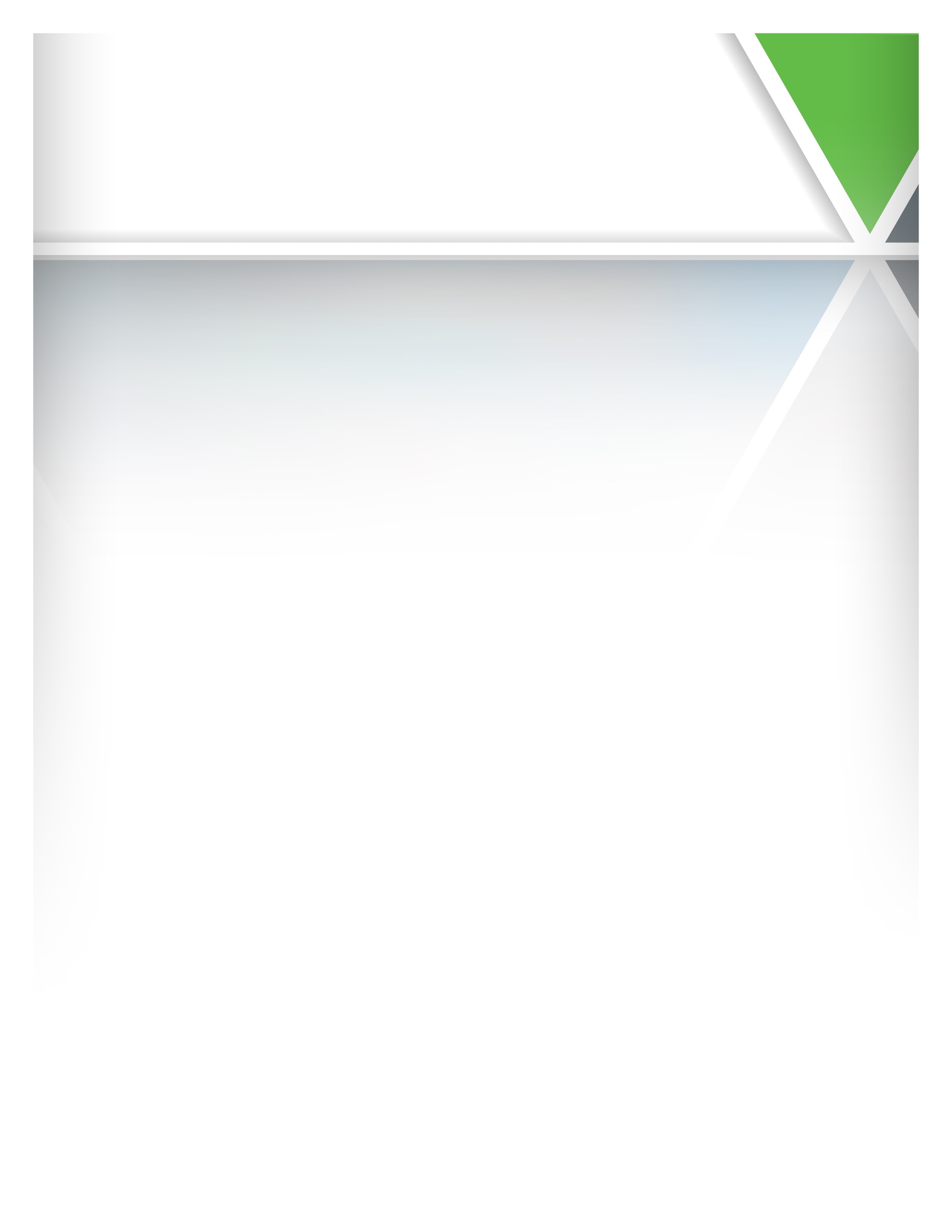 